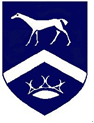 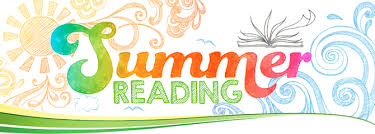 Student Edition
Mr. CarterThe Guards series – Terry Pratchett (‘Guards! Guards!’, Men at Arms, Feet of Clay, Jingo, The Fifth Elephant, The Nightwatch, Thud and Snuff)The Tiffany Aching set (Wee Free Men, The Wintersmith, Hat full of Sky, I shall Wear Midnight and The Shepherd’s Crown)Mrs. FurnessTreasure Island – Robert Louis StevensonThe Secret Garden – Frances Hodgson Tom’s Midnight Garden – Philippa Pearce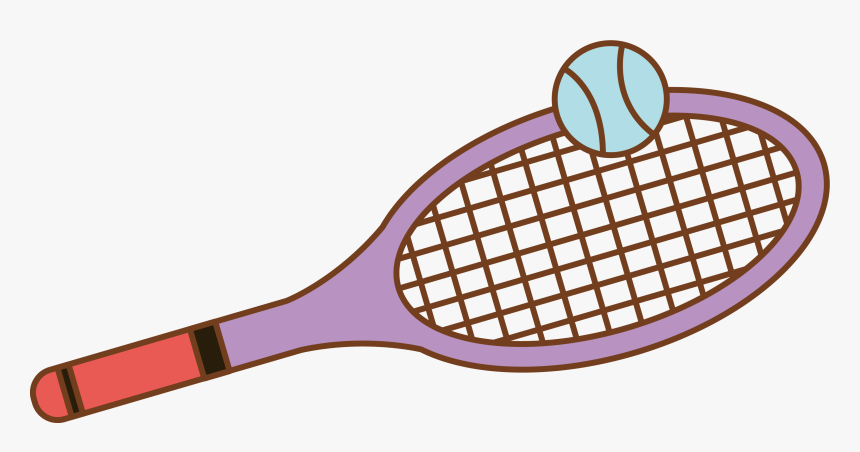 Miss Whitby The Book Thief - Markus ZusakA Thousand Splendid Suns - Khaled HosseiniThe Kite Runner - Khaled HosseiniMs. LytheRed Bird Sings: The Story of Zitkala-Ša - Gina Capaldi and Q. L PearceOther Words for Home – Jasmine WargaRivers: A Visual History from River to Sea – Peter GoesThe Dragon Slayer: Folktales from Latin America: A TOON Graphic - Jaime HernandezMrs. ScottLetters from the Lighthouse - Emma Carroll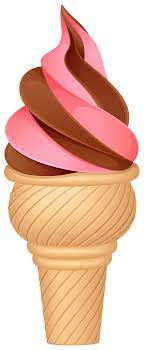 Ms, WassellKlara and the Sun - Kazuo IshiguroMrs. SheppyWhen we were Liars - E Lockhart (for older students)The Fountains of Silence - Ruta Sepetys (for older students)When the Sky Falls - Phil Earle The Girl of Ink and Stars - Kiran Millwood Hargrave

Mr. Andrews
The Miss Peregrines Home for Peculiar Children - Ransom RiggsThe Atlas Six - Olivie BlakeThe Witcher Series and Child 44 - (for older students as they contain some violence and more adult themes)The Perks of Being a Wallflower - Stephen ChboskyMs. ProtheroeTo Kill a Mockingbird – Harper LeeThe Life of Pi - Yann MartelCurious Incident of the Dog in the Night – Time - Mark HaddonI Am Malala – Christina Lamb and Malala YousafzaiMrs. YoungsWonder - R. J. PalacioThe Choice – Edith Eger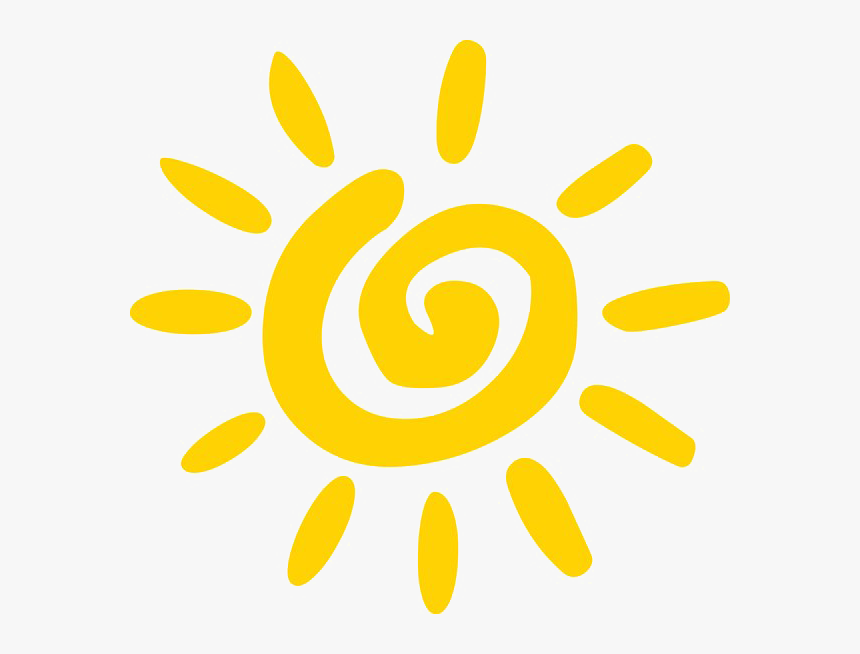 Milkweed – Jerry SpinelliThe Giver- Lois LowryWhen Hitler Stole Pink Rabbit – Judith Kerr The Humans – Matt HaigHow to Stop Time – Matt Haig